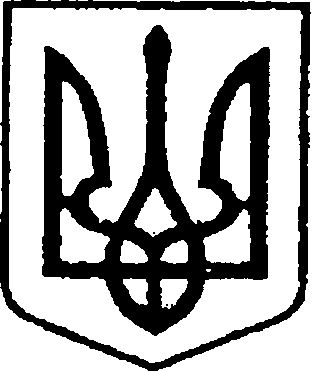 	  УКРАЇНА                 ЧЕРНІГІВСЬКА ОБЛАСТЬН І Ж И Н С Ь К А    М І С Ь К А    Р А Д А49 сесія VII скликанняР І Ш Е Н Н ЯВід 28 грудня 2018 року                м. Ніжин	                         № 60-49/2018	Відповідно до статей 25, 26, 42, 59, 60, 73 Закону України «Про місцеве самоврядування в Україні», Регламенту Ніжинської міської ради Чернігівської області, затвердженого рішенням Ніжинської міської ради від 24 листопада 2015 року № 1-2/2015 (зі змінами), Закону України «Про приватизацію державного та комунального майна», інших законодавчих та нормативних актів, що регламентують процес приватизації, Ніжинська міська рада вирішила:1. Затвердити перелік об’єктів комунальної власності Ніжинської міської об’єднаної територіальної громади, що підлягають приватизації (перелік додається).2. Офіційним засобом для розміщення інформації з питань приватизації об’єктів комунальної власності Ніжинської міської об’єднаної територіальної громади, вважати офіційний сайт Ніжинської міської ради (www.nizhynrada.gov.ua).3. Начальнику відділу з управління та приватизації комунального майна Міщенко Н. І. забезпечити оприлюднення даного рішення на офіційному сайті Ніжинської міської ради протягом п’яти робочих днів після його прийняття.4. Організацію виконання даного рішення покласти на першого заступника міського голови з питань діяльності виконавчих органів ради Олійника Г. М. та начальника відділу з управління та приватизації комунального майна  Міщенко Н. І.5. Контроль за виконанням даного рішення покласти на постійну депутатську комісію міської ради з майнових та житлово-комунальних питань, транспорту, зв’язку і охорони навколишнього середовища (голова комісії  Онокало І. А.).Міський голова                                                                               А. В. ЛінникПЕРЕЛІК ОБ’ЄКТІВкомунальної власності Ніжинської міської територіальної громади, що підлягають приватизації*- остаточна площа об’єкта буде визначена після проведення інвентаризації і виготовлення технічної документації.Секретар Ніжинської міської ради                                                 В. В. СалогубПояснювальна записка	Проект рішення Ніжинської міської ради «Про приватизацію об’єктів комунальної власності територіальної громади міста Ніжина» підготовлений у відповідності до статей 25, 26, 42, 59, 60, 73 Закону України «Про місцеве самоврядування в Україні», Закону України «Про приватизацію державного та комунального майна», Регламенту Ніжинської міської ради Чернігівської області, затвердженого рішенням Ніжинської міської ради від 24 листопада 2015 року № 1-2/2015 (зі змінами).Метою прийняття рішення є активізація приватизації та збільшення надходження коштів від продажу об’єктів комунальної власності територіальної громади м. Ніжина до міського бюджету, зменшення витрат на утримання та оптимізація структури комунальної власності.Про перелік об’єктів комунальної власності Ніжинської міської об’єднаної територіальної громади, що підлягають приватизаціїЗАТВЕРДЖЕНОрішення Ніжинської міської ради від 28 грудня 2018 року№ 60-49/2018№Назва об’єкта приватизаціїАдресаСпосіб приватизації1Нежитлове приміщення загальною площею 2319,7* кв. м. м. Ніжин,вул. Козача, будинок 3Аукціон в електронній форміНачальник відділу з управління та приватизації комунального майна                                            Н. І. МіщенкоВізують:Начальник відділу з управління та приватизації комунального майна                               Н. І. МіщенкоПерший заступник міського голови з питань діяльності виконавчих органів ради                                 Г. М. ОлійникСекретар Ніжинської міської ради                                 В. В. СалогубНачальник відділу юридично-кадрового забезпечення апарату виконавчого комітету Ніжинської міської ради                                 В. О. ЛегаГолова постійної депутатської комісії міської ради з майнових та житлово-комунальних питань, транспорту, зв’язку та охорони навколишнього середовища                                І. А. ОнокалоГолова постійної депутатської комісії міської ради з питань регламенту, депутатської діяльності та етики, законності, правопорядку, антикорупційної політики, свободи слова та зв’язків з громадськістю                                 О. В. Щербак